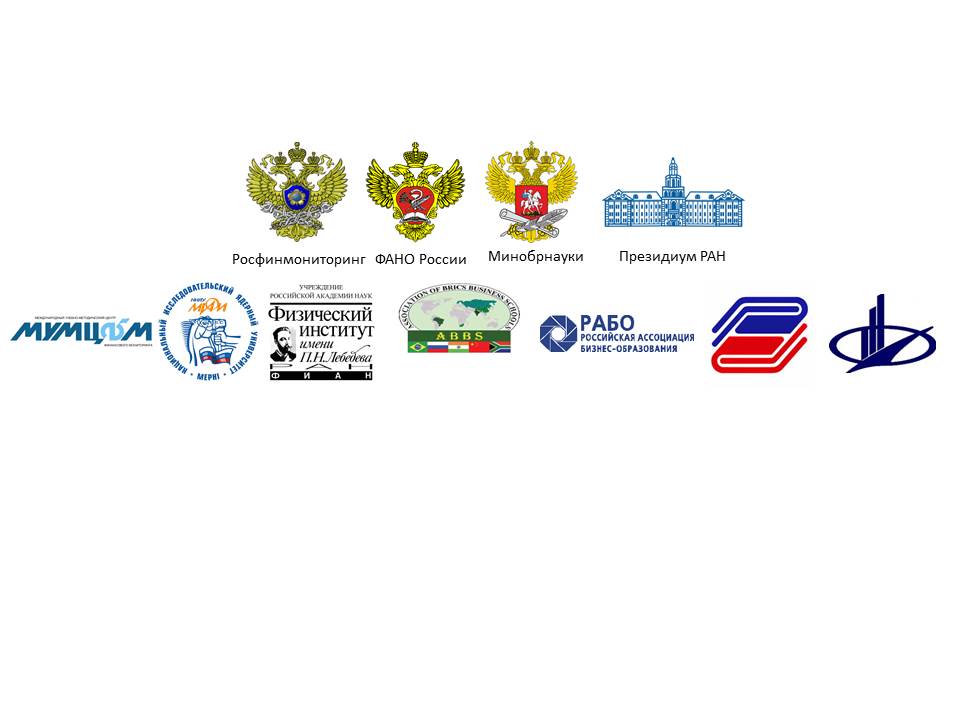 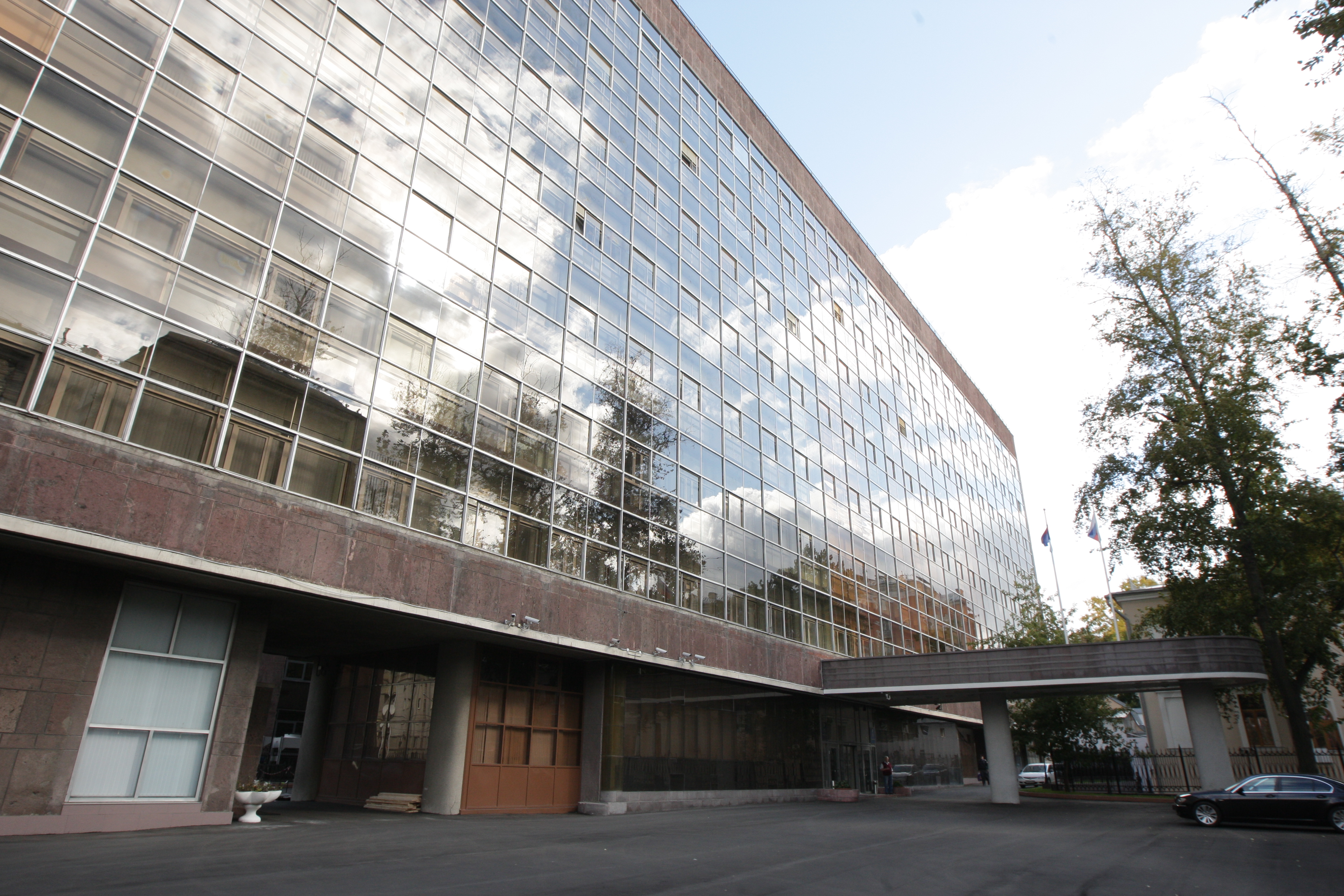 Уважаемые участники Форума«Финтех и Регтех: возможности, угрозы и риски финансовых технологий»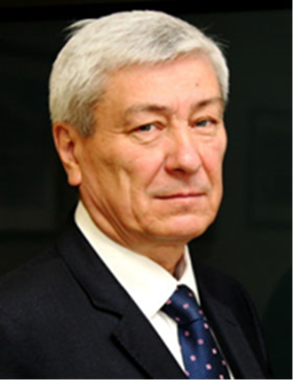 От имени Федеральной службы по финансовому мониторингу я приветствую вас в столице России!Современные мировые тенденции непосредственно связаны с революционными технологиями, применяемыми в финансовом секторе, включая платежные системы, управление капиталом, кредитование, страхование и валютные операции.  Появляются новые вызовы и угрозы, которые носят наднациональный характер, могут быть не привязаны  к конкретным юрисдикциям и не в полной мере урегулированы национальными законодательствами. К таким явлениям можно отнести набирающие популярность криптовалюты, технологии краундфандинга (в т.ч. с использованием нетрадиционных средств платежа), использование биометрических технологий при проведении процедур идентификации для осуществления платежных операций.В ходе последнего пересмотра стандартов Группы разработки финансовых мер борьбы с отмыванием денег (ФАТФ) пристальное внимание было уделено оценке рисков отмывания денег или финансирования терроризма, которые могут возникнуть в связи с разработкой новых продуктов и деловой практики, включая использование современных технологий. Одним из приоритетов международной, региональных и национальных систем ПОД/ФТ в условиях перспектив внедрения новых финансовых технологий (Финтех) является создание платформы для конструктивного диалога и поддержки инноваций в финансовых услугах и  решения проблем их регулирования и контроля.Инновации Финтех могут улучшить доступ и предоставление финансовых услуг клиентам, предприятиям и сообществам. Парадигма финансовых услуг может быть реорганизована вокруг новых платформ, инфраструктур и отношений с поставщиками услуг. Перспектива работы международного антиотмывочного сообщества заключается в том, чтобы понять, как эти изменения повлияют на ландшафт финансовых услуг, на стабильность финансовой системы, на возможности выявления, устранения или снижения рисков и угроз. В современном мире финансовые угрозы и риски приобрели характер системного явления. Соответственно, и бороться с ними можно только системными методами. Важную роль в этой борьбе играют научные и образовательные организации. Объединение усилий органов финансового мониторинга, академического сообщества и университетов Сетевого Института в сфере ПОД/ФТ будет способствовать укреплению и развитию системы международной и региональной финансовой безопасности.С уважением, директор Росфинмониторинга Ю.А. ЧиханчинПрограммный комитет конференцииПредседатель Программного комитета – Чиханчин Юрий Анатольевич, директор Федеральной службы по финансовому мониторингу, председатель Совета сетевого Института в сфере ПОД/ФТСопредседатели Программного комитета:Васильева Ольга Юрьевна, Министр образования и науки Российской Федерации, сопредседатель Программного комитетаКотюков Михаил Михайлович, руководитель Федерального агентства научных организаций Российской Федерации, сопредседатель Программного комитетаСергеев Александр Михайлович, Президент Российской академии наук, сопредседатель Программного комитетаЧлены Программного комитета:Абламейко Сергей Владимирович, ректор Белорусского государственного университета, член Совета сетевого Института в сфере ПОД/ФТАдамкулова Чинара Усенбековна, ректор Кыргызского национального университета имени Жусупа Баласагына, член Совета сетевого Института в сфере ПОД/ФТАльбеков Адам Умарович, ректор Ростовского государственного экономического университета, член Совета сетевого Института в сфере ПОД/ФТБегалов Баходир Абдусаломович, ректор Ташкентского финансового института, член Совета сетевого Института в сфере ПОД/ФТБекенов Чингиз Малтикович, директор Учебно-методического центра Государственной службы финансовой разведки при Правительстве Кыргызской Республики, член Совета сетевого Института в сфере ПОД/ФТБолтабаев Махмуджон Рустамович, ректор Ташкентского государственного экономического университета, член Совета сетевого Института в сфере ПОД/ФТВаганов Евгений Александрович, ректор Сибирского федерального университета, член Совета сетевого Института в сфере ПОД/ФТГадоев Эркин Файзиевич, ректор Налоговой академии Государственного налогового комитета Республики Узбекистан, член Совета сетевого Института в сфере ПОД/ФТГришин Виктор Иванович, ректор Российского экономического университета имени Г.В. Плеханова, член Совета сетевого Института в сфере ПОД/ФТВойтоловский Федор Генрихович,	заместитель директора Национального исследовательского института мировой экономики и международных отношений Российской академии наук, академик Российской академии наукЗабелин Алексей Григорьевич, ректор Московского финансово-юридический университета МФЮА, член Совета сетевого Института в сфере ПОД/ФТИванченко Сергей Николаевич, ректор Тихоокеанского государственного университета, член Совета сетевого Института в сфере ПОД/ФТКаньязов Есемурат Султамуратович, ректор Ташкентского государственного юридического университета, член Совета сетевого Института в сфере ПОД/ФТКокшаров Виктор Анатольевич, ректор Уральского федерального университета имени Первого Президента России Б.Н. Ельцина, член Совета сетевого Института в сфере ПОД/ФТКоржова Наталья Артемовна, Президент АО "Финансовая академия" Министерства финансов Республики Казахстан, член Совета сетевого Института в сфере ПОД/ФТКолачевский Николай Николаевич, Директор Федерального государственного бюджетного учреждения науки Физического института им. П.Н.  Лебедева Российской академии наук, член-корреспондент РАНКубеев Еркин Кинoятович, ректор Карагандинского государственного университета,  им. академика  Е.А. Букетова, член Совета сетевого Института в сфере ПОД/ФТКудрат Камбар Давлатзода, ректор Финансово-экономического института Таджикистана, член Совета сетевого Института в сфере ПОД/ФТКузнецов Олег Леонидович,  Президент Российской академии естественных наук, член Совета сетевого Института в сфере ПОД/ФТЛобанов Иван Васильевич, ректор Государственного университета управления, член Совета сетевого Института в сфере ПОД/ФТМакаров Валерий Леонидович, директор Центрального экономико-математического института Российской академии наук, академик  Российской академии наукНасыров Алмаз Турусбекович, ректор Академии государственного  управления при Президенте Кыргызской Республики, член Совета сетевого Института в сфере ПОД/ФТНечаев Владимир Дмитриевич, и.о. ректора Севастопольского государственного университета, член Совета сетевого Института в сфере ПОД/ФТНифадьев Владимир Иванович, ректор Кыргызско-Российского Славянского университета им. Первого Президента Российской Федерации Б.Н. Ельцина, член Совета сетевого Института в сфере ПОД/ФТНовиков Александр Владимирович, ректор Новосибирского государственного университета экономики и управления «НИНХ», член Совета сетевого Института в сфере ПОД/ФТОсипов Геннадий Васильевич, директор Института социально-политических исследований Российской академии наук, академик Российской академии наукРудской Андрей Иванович, ректор Санкт-Петербургского политехнического университета Петра Великого, член-корреспондент Российской академии наук,  член Совета сетевого Института в сфере ПОД/ФТСалихов Нурали Назарович, ректор Российско-Таджикского (Славянского) университета, член Совета сетевого Института в сфере ПОД/ФТТешабаев Тулкин Закирович, ректор Ташкентского университета информационных технологий, член Совета сетевого Института в сфере ПОД/ФТФалалеев Андрей Павлович, и.о. ректора Крымского федерального университета имени В.И. Вернадского, член Совета сетевого Института в сфере ПОД/ФТХабриева Талия Ярулловна, директор Института законодательства и сравнительного правоведения при Правительстве Российской Федерации, академик Российской академии наук, член Совета сетевого Института в сфере ПОД/ФТЧитиленчери Патийил Равиндранатхан, почетный профессор и член правления Института управления и предпринимательства Ксавье (XIME) , член Совета Ассоциации бизнес-школ стран БРИКС, г. Бангалор, Индия (по согласованию)Чупрунов  Евгений Владимирович, ректор Нижегородского государственного университета  имени Н.И. Лобачевского, член Совета сетевого Института в сфере ПОД/ФТШимов Владимир Николаевич, ректор Белорусского государственного экономического университета, член Совета сетевого Института в сфере ПОД/ФТЭскиндаров Михаил Абдурахманович, ректор Финансового университета при Правительстве Российской Федерации, член Совета сетевого Института в сфере ПОД/ФТОрганизационный комитет конференцииПредседатель оргкомитета – Глотов Владимир Иванович, заместитель директора Федеральной службы по финансовому мониторингу, директор ИФЭБ МИФИ, заместитель председателя Совета сетевого Института в сфере ПОД/ФТСопредседатели организационного комитета:Зенькович Павел Станиславович - статс-секретарь - заместитель Министра образования и науки Российской Федерации – сопредседатель МРГКолачевский Николай Николаевич, Директор Федерального государственного бюджетного учреждения науки Физического института им. П.Н.  Лебедева Российской академии наук, член-корреспондент РАНЛобанов Иван Васильевич, ректор Государственного университета управления, член Совета сетевого Института в сфере ПОД/ФТБажанов Евгений Петрович, ректор Дипломатической академии Министерства иностранных дел Российской Федерации, член Совета сетевого Института в сфере ПОД/ФТ Стриханов Михаил Николаевич, ректор Национального исследовательского ядерного университета МИФИ,  заместитель председателя Совета сетевого Института в сфере ПОД/ФТ Забелин Алексей Григорьевич, ректор Московского финансово-юридический университета МФЮА, член Совета сетевого Института в сфере ПОД/ФТЧлены организационного комитета:Годин Владимир Викторович, заведующий кафедрой информационных систем Государственного университета управления, профессор, д.э.н., председатель Совета и первый вице-президент Российской ассоциации бизнес-образования (РАБО)Овчинников Владимир Васильевич, заместитель генерального директора Международного учебно-методического центра финансового мониторинга (МУМЦФМ), директор сетевого Института в сфере ПОД/ФТИванов Олег Викторович, заместитель директора по развитию Федерального государственного бюджетного учреждения науки Физического института им. П.Н. Лебедева Российской академии наукЛеонидов Андрей Владимирович, заведующий Лабораторией математического  моделирования сложных систем Отделения теоретической физики Физического института им. П.Н. Лебедева Российской академии наук (ФИАН), д. ф.-м. н.Норкина Анна Николаевна, заместитель директора Института финансовой и экономической безопасности НИЯУ МИФИ, к.э.н.Закаурцева Татьяна Алексеевна, первый проректор Дипломатической академии Министерства иностранных дел Российской Федерации, заместитель председателяИванов Олег Алексеевич, генеральный директор Международного учебно-методического центра финансового мониторинга (МУМЦФМ)Буткеева Екатерина Владимировна, заместитель руководителя Департамента науки и образования МУМЦФМ, к.пед.н.Иванова Ирина Валериевна, советник директора Федеральной службы по финансовому мониторингуБочкарева Елена Алексеевна, директор Института дополнительного образования Московского финансово-юридического университета МФЮА, к.э.н.Кукушкин Павел Владимирович, заместитель руководителя Департамента международных связей МУМЦФММагомедов Шамиль Магомедович, заведующий лабораторией ПОД/ФТ Института проблем рынка Российской академии наук, профессор, д.э.н. Петренко Алексей Гурьевич, начальник Управления международных связей Федеральной службы по финансовому мониторингуРамишвили Георгий Теймуразович, руководитель Департамента международных связей МУМЦФМСмирнова Нина Леонидовна,  заместитель руководителя Департамента международных связей  МУМЦФМШилина Ирина Юрьевна, руководитель Департамента образования и науки МУМЦФМУчастники конференцииФедеральная служба по финансовому мониторингу (ЦА и Межрегиональные управления)Федеральное агентство научных организаций Российской ФедерацииРоссийская академия наук (РАН)Российская ассоциация бизнес-образования (РАБО)Секретариат Евразийской группы по противодействию легализации преступных доходов и финансированию терроризма (ЕАГ)Исполнительный комитет Содружества Независимых Государств (СНГ)Академия государственного  управления при Президенте Кыргызской Республики (Кыргызстан)Белорусский государственный университет (Беларусь)Белорусский государственный экономический университет (Беларусь)Высшая школа экономики (Россия)Государственный университет управления (Россия)Дипломатическая академия Министерства иностранных дел Российской Федерации (Россия)Институт законодательства и сравнительного правоведения при Правительстве Российской Федерации (Россия)Институт мировой экономики и международных отношений им. Е.М. Примакова Российской академии наук (Россия)Институт социально-политических исследований Российской академии наук (Россия)Институт проблем безопасности и анализа информации (Россия)Карагандинский государственный университет им. академика Е.А. Букетова (Казахстан)Китайский центр по борьбе с отмыванием денег, Университет Фудань, Шанхай (Китай)Крымский федеральный университет имени В.И. Вернадского (Россия)Кыргызский национальный университет имени Жусупа Баласагына (Кыргызстан)Кыргызско-Российский Славянский университет им. первого Президента Российской Федерации Б.Н. Ельцина (Кыргызстан)Международный учебно-методический центр финансового мониторинга (МУМЦФМ) (Россия)Московский финансово-юридический университет МФЮА (Россия)Налоговая академия Государственного налогового комитета
Республики Узбекистан (Узбекистан)Национальный исследовательский ядерный университет «МИФИ» (Россия)Нижегородский государственный университет имени Н.И. Лобачевского (Россия)Новосибирский государственный университет экономики и управления  (НИНХ) (Россия)Пекинский университет, Международный исследовательский центр по противодействию отмыванию денег, финансированию терроризма и противодействию уклонению от налогов в юридическом факультете (Китай)Пекинский университет иностранных языков (Китай)Ростовский государственный экономический университет (РИНХ) (Россия)Российская академия естественных наук (Россия)Российский экономический университет имени Г.В. Плеханова (Россия)Российско-Таджикский (Славянский) университет (Таджикистан)Санкт-Петербургский политехнический университет Петра Великого (Россия)Севастопольский государственный университет (Россия)Сибирский федеральный университет (Россия)Ташкентский государственный экономический университет (Узбекистан)Ташкентский государственный юридический университет (Узбекистан)Ташкентский университет информационных технологий (Узбекистан)Ташкентский финансовый институт (Узбекистан)Тихоокеанский государственный университет (Россия)Уральский федеральный университет имени первого Президента России Б.Н. Ельцина (Россия)Учебно-методический центр Государственной службы финансовой разведки при Правительстве Кыргызской Республики (Кыргызстан)Финансовый университет при Правительстве Российской Федерации (Россия)Финансово-экономический институт Таджикистана (Таджикистан)Центральный экономико-математический институт Российской академии наук (Россия)Цзилиньский университета финансов и экономики (Китай)Университет Каруня (Индия)Федеральное государственное бюджетное учреждение науки Физического института им. П.Н.  Лебедева Российской академии наук (Россия)День 1: вторник, 21 ноября 2017 годаМесто проведения - Федеральное государственное бюджетное учреждение науки Физический институт им. П.Н. Лебедева Российской академии наук (ФИАН)Модератор: Колачевский Николай  Николаевич, директор Федерального государственного бюджетного учреждения науки Физического института им. П.Н.  Лебедева Российской академии наук, член-корреспондент РАНДень 2: среда, 22 ноября 2017 годаПродолжение работы Конференции:Заседание Совета сетевого Института в сфере ПОД/ФТ, место проведение - Гостиница «Метрополь»Работа секций Конференции, место проведения - Государственный университет управления (ГУУ)Студенческий форум, место проведения - Государственный университет управления (ГУУ)День 3: четверг, 23 ноября 2017 годаУважаемые участники!Просим Вас до 10 ноября с.г. пройти регистрацию на Конференцию на сайте МУМЦФМ  www.mumcfm.ru;направить в адрес  МИФИ  ifes@mephi.ru статью для публикации в международном информационном пространстве на платформе KnowledgeE (с копией в адрес МУМЦФМ fintech@mumcfm.ru). Требования к оформлению статей  размещены на сайтах МИФИ и МУМЦФМ. После 10 ноября статьи к публикации не принимаются. Место проведения конференцииКонтакты ОргкомитетаНИЯУ МИФИ: Норкина Анна Николаевна, заместитель директора Института финансовой и экономической безопасности e-mail: ANNorkina@mephi.ru, Адрес: г.Москва, Каширское ш., д. 31МУМЦФМ: Зырянова Елена Сергеевна, координатор Департамент образования и наукител. +7(495) 950-31-52, +7 (903) 573-36-58e-mail: zyrianova@mumcfm.ruАдрес: г.Москва, Старомонетный переулок д. 31, стр. 1Калинина Элла Борисовна, руководитель Департамент образования и наукител. +7(495) 950-35-15 e-mail: kalinina@mumcfm.ruАдрес: г.Москва, Старомонетный переулок д. 31, стр. 1ГУУ: Годин Владимир Викторович, заведующий кафедрой информационных систем Государственного университета управления, профессортел. +7 (495) 377-89-14 e-mail: inf@guu.ruАдрес: г. Москва, Рязанский проспект, 99.МФЮА: Бочкарева Елена Алексеевна, директор Института дополнительного образования тел. +7-985-925-96-88 e-mail: Bochkareva.E@mfua.ru Адрес: г.Москва, Серпуховский вал, д.17, корп. 1Дипломатическая академия МИД: Шамугия Марина Муртазиевна, начальник отдела по работе со студентами тел. +7-968-499-49-49 e-mail: Marina_shamuglya@mail.ruАдрес: г.Москва, ул. Остоженка, 53/209.30 – 10:00Регистрация участников09.30 – 10:00Приветственный кофе10.00 – 10.30Открытие Конференции:Чиханчин Юрий Анатольевич,  директор Федеральной службы по финансовому мониторингу Колачевский Николай  Николаевич, Директор Федерального государственного бюджетного учреждения науки Физического института им. П.Н.  Лебедева Российской академии наук, член-корреспондент РАНПриветственное слово:Гости конференции10.30 – 12.30Пленарная дискуссия Выступление Чиханчина Юрия Анатольевича,  директора Федеральной службы по финансовому мониторингу Выступление Хабриевой Талии Ярулловны, директора Института законодательства и сравнительного правоведения при Правительстве Российской Федерации,  академик Российской академии наук, член Совета сетевого Института в сфере ПОД/ФТ (по согласованию, с определением темы)ПОД/ФТ в цифровом мире: технологии противодействияЛеонидова Андрея Владимировича, заведующий Лабораторией математического моделирования сложных систем Отделения теоретической физики Физического института им. П.Н. Лебедева Российской академии наук (ФИАН), д. ф.-м. н К выступлению приглашены: Цифровая экономика в контексте национальной безопасностиСтриханов Михаил Николаевич, ректор Национального исследовательского ядерного университета МИФИ,  заместитель председателя Совета сетевого Института в сфере ПОД/ФТ (по согласованию)Вопросы моделирования коррупции и незаконных финансовых операций  Бахтизин Альберт Рауфович, заместитель директора по научной работе, заведующий лабораторией компьютерного моделирования социально-экономических процессов ЦЭМИ РАН, член-корреспондент РАН, д.э.н., профессор РАН Эскиндаров Михаил Абдурахманович, ректор Финансового университета при Правительстве Российской Федерации, член Совета сетевого Института в сфере ПОД/ФТ (по согласованию, с определением темы)Угрозы и риски финансовых технологий в рамках односторонних санкций Войтоловский Федор Генрихович, временно исполняющий обязанности директора Федерального государственного  бюджетного научного учреждения «Национальный исследовательский институт мировой экономики и международных отношений имени Е.М. Примакова Российской академии наук» (по согласованию)Бажанов Евгений Петрович, ректор Дипломатической академии Министерства иностранных дел Российской Федерации, член Совета сетевого Института в сфере ПОД/ФТ (по согласованию, с определением темы)Участники:Представители РосфинмониторингаРекторы университетов – участников сетевого ИнститутаПредставители Российской академии наук12.30 – 13.30Обеденный перерыв13.30 – 18.00Продолжение Пленарной дискуссииМодераторы:Колачевский Николай  Николаевич, Директор Федерального государственного бюджетного учреждения науки Физического института им. П.Н.  Лебедева Российской академии наук, член-корреспондент РАН Глотов Владимир Иванович, заместитель директор Федеральной службы по финансовому мониторингу, директор ИФЭБ МИФИ, заместитель председателя Совета сетевого Института в сфере ПОД/ФТК выступлению приглашены: Интеллектуальные технологии для решения задач финмониторинга в реальном времени Майоров Игорь Владимирович, старший научный сотрудник Института проблем управления сложными системами РАН и Физического института им. П.Н. Лебедева РАН Спам и финансовое мошенничество: технологии выявления и противодействияРайгородский Андрей Михайлович, директор Физтех-школы прикладной математики и информатики, главный научный сотрудник, д. ф.-м. н. Какие угрозы финансовой стабильности несет финтех?Пеникас Генрих Иозевич, доцент Высшей школы экономики, к. э. н. О принципах сканирующей наукометрии Иванов Олег Викторович, заместитель директора по развитию Федерального государственного бюджетного учреждения науки Физического института им. П.Н.  Лебедева Российской академии наук Цифровое будущее: возможности и рискиГодин Владимир Викторович, заведующий кафедрой информационных систем Государственного университета управления, профессор, д.э.н., председатель Совета и первый вице-президент Российской ассоциации бизнес-образованияУчастники:Представители РосфинмониторингаРекторы университетов – участников сетевого ИнститутаПредставители профессорско-преподавательского состав вузов сетевого ИнститутаАспиранты вузов сетевого ИнститутаПредставители бизнес-сообществ15.30 – 16.00Кофе – пауза18.00 – 18.15Итоги рабочего дня09.00 – 09:30Регистрация участников09:30 – 10.00Приветственное слово:Глотов Владимир Иванович, заместитель директора Федеральной службы по финансовому мониторингу, директор ИФЭБ МИФИ, заместитель председателя Совета сетевого Института в сфере ПОД/ФТЛобанов Иван Васильевич, ректора Государственного университета управления10:00 – 18.00Секция 1. Цифровая трансформация экономики и риски ПОД/ФТМодератор:Годин Владимир Викторович, заведующий кафедрой информационных систем Государственного университета управления, профессорВопросы для обсуждения:Базовые IT – технологии изменения бизнесаСценарии цифровой трансформацииЦифровая воронка для секторов экономикиВлияние IT на бизнес и обществоТехнологические основы новых явлений финансовой сферыРегулирующие технологии с современных условияхФинТех: инновации и рискиСистема ПОД/ФТ в цифровой экономикеК выступлению приглашены: Представители РосфинмониторингаПредставители профессорско-преподавательского состава вузов сетевого ИнститутаСтуденты  и аспиранты вузов сетевого ИнститутаПредставители бизнес-сообществ10:00 – 18.00Секция 2. Количественные методы и технологии в контексте ПОД/ФТМодератор:Леонидов Андрей Владимирович, заведующий Лабораторией математического моделирования сложных систем Отделения теоретической физики ФИАН, д. ф.-м. н К выступлению приглашены: Агентная модель банковской системы РФ Нечитайло Владимир Александрович, старший научный сотрудник Лаборатории физики высоких энергий ФИАН, к. ф.-м. нЭкономико-правовые проблемы современной парадигмы биткоина Фетисова Татьяна Владимировна, доцент кафедры финансов и кредита Нижегородского государственного университета  имени     Н.И. ЛобачевскогоБлокчейн-технологии и кооперативные игры - некоторые аспекты Осипов Николай Сергеевич, Замешина Мария Александровна, студенты Московского физико-технического институтаО мультагентной реализации задач линейного программирования Булгакова Дарья Владимировна, Бояркина Елизавета Вячеславовна, студенты Московского физико-технического институтаУчастники:Представители РосфинмониторингаПредставители профессорско-преподавательского состава вузов сетевого ИнститутаСтуденты  и аспиранты вузов сетевого ИнститутаПредставители научных организаций10:00 – 12.30Секция 3. Сто дорог – одна твоя! Твоя карьера в финразведкеМодератор:Фролова Анна Вадимовна, начальник Управления кадров и противодействия коррупции Росфинмониторинга (по согласованию)Презентации о профессии и направлениях подготовки в сфере ПОД/ФТМастер класс о Финразведке России и проведению финансовых расследований для учеников средней школы и студентов вузов             Представители профильных подразделений Росфинмониторинга (по  согласованию)Конкурс видеороликов по тематике ПОД/ФТ «Финансовая безопасность и новые технологий»  (студенческие короткометражные фильмы (2 минуты)  К выступлению приглашены: Представители РосфинмониторингаПредставители профессорско-преподавательского состава вузов сетевого ИнститутаСтуденты  и аспиранты вузов сетевого Института10:00 – 12.30Секция 4. Студенческий Форум по тематике ПОД/ФТ                             «Цифровая экономика в контексте национальной безопасности» Председатель конкурсной комиссии: Норкина Анна Николаевна, заместитель директора Института финансовой и экономической безопасности НИЯУ МИФИ, к.э.н. (по согласованию)Секции форума:Секции форума:Финтех и Регтех: экономические и правовые аспекты.Информационно-аналитические системы безопасности.ПОД/ФТ в цифровой экономике.Конкурс плакатов по тематике «Территория безопасности»Примеры тематических направлений для работ: применение риск-ориентированного подхода в международной и национальной системах ПОД/ФТкомплаенс (внутренний контроль в первичных субъектах финансового мониторинга)система ПОД/ФТ в условиях глобализации (опыт стран, проблемы, пути решения)вопросы регулирования криптовалют на основе технологий блокчейн в современной экономикесовременные механизмы противодействия финансированию терроризма. новые вызовы и угрозыантиотмывочное и антикоррупционное правосознание граждан, как фактор экономической безопасностипроблемы вовлечения физических лиц в механизмы отмывания нелегальных доходовдругие проблемы (по мнению участников)К участию приглашены: студенты и аспиранты университетов – участников сетевого Института12.30 – 13.30Обеденный перерыв15.00 – 16.30(по отдельной повестке, гостиница «Метрополь»)Заседание Cовета сетевого Института в сфере ПОД/ФТ             Председатель заседания:Чиханчин Юрий Анатольевич, директор Федеральной службы по финансовому мониторингу, председатель Совета сетевого Института в сфере ПОД/ФТК выступлению приглашены: Представители ПФР;Ректоры университетов – участников сетевого Института14.30 – 15.00Перерыв15.30 – 18.00Спортивные СостязанияУчастники:студенты и аспиранты университетов – участников сетевого Института10.00 – 12:30Закрытие конференцииВыступление Глотова Владимира Ивановича, заместителя директора Федеральной службы по финансовому мониторингу, директора ИФЭБ МИФИ, заместителя председателя Совета сетевого Института в сфере ПОД/ФТПленарная дискуссия. Подведение итогов работы секций (выступления модераторов секций)Награждение участников Закрытие конференции21 ноября 2017 г.(Пленарная дискуссия)Начало в 10:00Регистрация с 09:30Федеральное государственное бюджетное учреждение науки Физический институт им. П.Н. Лебедева Российской академии наук (ФИАН)Адрес: Москва, Ленинский проспект, д.5322 ноября 2017 г. (Заседание совета сетевого Института в сфере ПОД/ФТ) Начало в 15:00Гостиница МетропольАдрес: Театральный Проезд, 2. Москва22-23 ноября 2017 г. (Продолжение конференции: работа секций, Студенческий форум, спортивные состязания, закрытие конференции)Начало в 09:30Регистрация с 09:00Государственный университет управления (ГУУ)Адрес: Москва, Рязанский проспект, 99 